0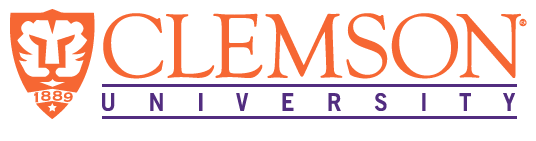 EEES Department Seminar“welcome Seminar” 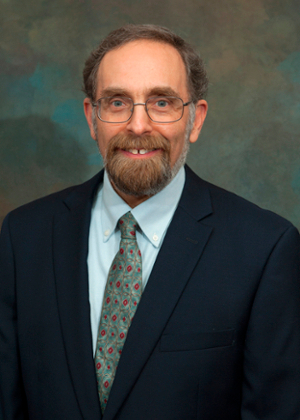 Presented ByDr. David L. Freedman, Ph.D.Professor and Chair2:30 PMFriday, August 26, 2022Rich Lab AuditoriumA department photo and picnic will follow the seminar.“Attendance is mandatory for graduate students enrolled in EES 8610, EES 9610, and GEOL 8510.”